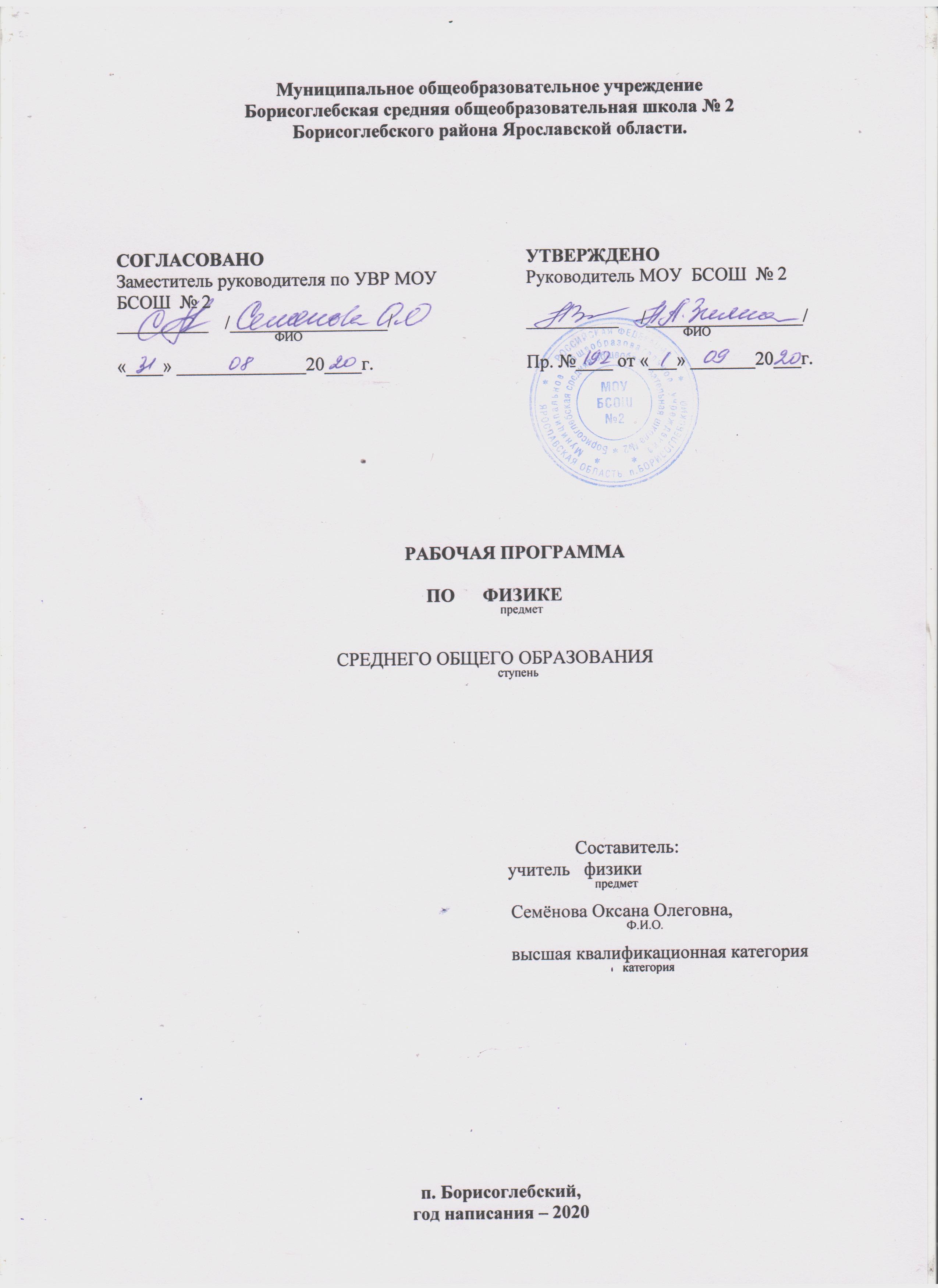 Муниципальное общеобразовательное учреждение Борисоглебская средняя общеобразовательная школа № 2 Борисоглебского района Ярославской области.         РАБОЧАЯ ПРОГРАММА ПО      ФИЗИКЕпредметСРЕДНЕГО ОБЩЕГО ОБРАЗОВАНИЯ               ступеньСоставитель:учитель   физики предмет                                                                                        Семёнова Оксана Олеговна,                                                                                                                 Ф.И.О.                                                                                        высшая квалификационная категория                                                                                                                категорияп. Борисоглебский,год написания – 2020Пояснительная записка Рабочая программа по физике общеобразовательной школы среднего общего образования (10-11 класс) составлена в соответствии с Федеральным законом от 29.12.2012 № 273-ФЗ "Об образовании в Российской Федерации", Примерной основной образовательной программы  среднего общего образования, одобренной  решением федерального учебно-методического объединения по общему образованию (протокол от 12 мая 2016 г. № 2/16), Авторской программы по физике 10-11 Л.Э. Генденштейна и др. 2017 г., Положением о рабочей программе учителя-предметника, утвержденного приказом директора школы № 139 от 26.06.2020.Образовательная область учебного предмета Физика – естествознание; предметная область – естественные науки. Цели учебного курса: формирование современных представлений об окружающем материальном мире, развитие умений наблюдать природные явления, выдвигать гипотезы для их объяснения, строить теоретические модели, планировать и осуществлять физические опыты для проверки следствий физических теорий, анализировать результаты выполненных экспериментов и практически применять полученные знания в повседневной жизни.Задачи учебного курса: 1) формирование представлений о роли и месте физики в современной естественно-научной картине мира, в развитии современной техники и технологий; понимание физической сущности наблюдаемых во Вселенной явлений; понимание роли физики в формировании кругозора и функциональной грамотности человека для решения практических задач;2) овладение основополагающими физическими понятиями, закономерностями, законами и теориями; уверенное пользование физической терминологией и символикой;3) овладение основными методами научного познания, используемыми в физике (наблюдение, описание, измерение, эксперимент, выдвижение гипотезы, моделирование и т. д.); умения обрабатывать результаты прямых и косвенных измерений, обнаруживать зависимость между физическими величинами, объяснять полученные результаты и делать выводы;4) формирование умения решать качественные и расчетные физические задачи с явно заданной физической моделью;5) формирование умения применять полученные знания для объяснения условий протекания физических явлений в природе и для принятия практических решений в повседневной жизни;6) формирование собственной позиции по отношению к физической информации, получаемой из разных источников.Программа рассчитана на два года изучения в 10 и 11 классах на базовом уровне, по 2 учебных часа в неделю, всего 136 учебных часов при 34 учебных неделях в учебном году.При изучении физики в старшей школе используются в основном следующие методы обучения: вербальные (рассказ, объяснение, беседа, лекция); наглядные (демонстрация опытов, моделей, схем, рисунков, видеофильмов и т.д.); практические (лабораторные работы, фронтальные лабораторные опыты, наблюдения, решение задач, мысленные эксперименты). Для эффективности обучения используются основные приемы: создание проблемных ситуаций; формирование учебных гипотез; доказательство учебных гипотез; формулирование выводов, обобщений; логические приемы (выделение главного в изучаемом материале, классификация, установление аналогий, обобщение, систематизация, доказательство, конкретизация, сравнение и др.); составление и использование плана, тезисов, конспектов, алгоритмов решения определенных типов задач; приемы ведения беседы, в т.ч. эвристической. В основном применяется урочная форма проведения занятий.Межпредметные связи физики с другими предметами учебного плана разделяются на хронологические (обеспечивающие согласованное преподавание предметов во времени в соответствии с потребностями каждого учебного предмета) и информационные (проявляющиеся в единстве трактовки понятий, фактов, положений, рассматриваемых при изучении разных предметов). Осуществление межпредметных связей проявляется в использовании знаний, полученных при изучении других дисциплин, выполнении комплексных экспериментальных работ, проведении комплексных экскурсий, обобщении имеющихся знаний. В наибольшей степени проявляется связь физики с математикой. Основной математический аппарат используется из математики основной школы: решения линейных и квадратных уравнений и систем уравнений, действия с векторами, измерение величин, округление, приближенное вычисление, построение графиков различных функций, действия со степенными выражениями, в т.ч. отрицательной степенью. В 11 классе используются знания производной и интеграла. Достаточно близки объекты, изучаемы в физики и химии, но т.к. структуры курсов значительно отличаются, связи имеют понятийный характер; общие понятия этих предметов: атом, молекула, электрон, электролитическая диссоциация, масса, количество вещества. Знания из биологии могут расширить знания о рамках действия физических законов, использовании методов физики в биологии и способствовать пониманию учениками единства природы. При изучении физики приводятся примеры, которые показывают роль физических процессов в протекании биологических процессов, также используются примеры, описывающие современные технические устройства, сконструированные  на основе принципов, реализуемых в живых организмах (бионика), большое значение для воспитания на уроках физики играют примеры физических законов, происходящих в природе в связи с производственной деятельностью человека, в том числе деятельности, негативно влияющей на природу (вопросы экологии). Изучение физики со ссылками на исторические обстоятельства улучшает восприятие учебного материала, также облегчает восприятие использование художественных текстов ид литературных произведений.Система оценки достижений учащихся и инструментарий для оценивания результатов обучения отражены в локальном акте школы «Положение о системе контроля и оценивания образовательных достижений учащихся», утвержденное приказом директора школы № 37 от 06.02.2018г.Учебно-тематический план 10 классУчебно-тематический план 11 классСодержание тем учебного курса физики на базовом уровнеФизика и естественно-научный метод познания природыФизика – фундаментальная наука о природе. Методы научного исследования физических явлений. Моделирование физических явлений и процессов. Физический закон – границы применимости. Физические теории и принцип соответствия. Роль и место физики в формировании современной научной картины мира, в практической деятельности людей. Физика и культура. МеханикаГраницы применимости классической механики. Важнейшие кинематические характеристики – перемещение, скорость, ускорение. Основные модели тел и движений.Взаимодействие тел. Законы Всемирного тяготения, Гука, сухого трения. Инерциальная система отсчета. Законы механики Ньютона.Импульс материальной точки и системы. Изменение и сохранение импульса. Использование законов механики для объяснения движения небесных тел и для развития космических исследований. Механическая энергия системы тел. Закон сохранения механической энергии. Работа силы.Равновесие материальной точки и твердого тела. Условия равновесия. Момент силы. Равновесие жидкости и газа. Движение жидкостей и газов. Механические колебания и волны. Превращения энергии при колебаниях. Энергия волны. Молекулярная физика и термодинамикаМолекулярно-кинетическая теория (МКТ) строения вещества и ее экспериментальные доказательства. Абсолютная температура как мера средней кинетической энергии теплового движения частиц вещества. Модель идеального газа. Давление газа. Уравнение состояния идеального газа. Уравнение Менделеева–Клапейрона.Агрегатные состояния вещества. Модель строения жидкостей.Внутренняя энергия. Работа и теплопередача как способы изменения внутренней энергии. Первый закон термодинамики. Необратимость тепловых процессов. Принципы действия тепловых машин. ЭлектродинамикаЭлектрическое поле. Закон Кулона. Напряженность и потенциал электростатического поля. Проводники, полупроводники и диэлектрики. Конденсатор. Постоянный электрический ток. Электродвижущая сила. Закон Ома для полной цепи. Электрический ток в проводниках, электролитах, полупроводниках, газах и вакууме. Сверхпроводимость.Индукция магнитного поля. Действие магнитного поля на проводник с током и движущуюся заряженную частицу. Сила Ампера и сила Лоренца. Магнитные свойства вещества.Закон электромагнитной индукции. Электромагнитное поле. Переменный ток. Явление самоиндукции. Индуктивность. Энергия электромагнитного поля.Электромагнитные колебания. Колебательный контур. Электромагнитные волны. Диапазоны электромагнитных излучений и их практическое применение. Геометрическая оптика. Волновые свойства света. Основы специальной теории относительностиИнвариантность модуля скорости света в вакууме. Принцип относительности Эйнштейна. Связь массы и энергии свободной частицы. Энергия покоя.Квантовая физика. Физика атома и атомного ядраГипотеза М. Планка. Фотоэлектрический эффект. Фотон. Корпускулярно-волновой дуализм. Соотношение неопределенностей Гейзенберга.Планетарная модель атома. Объяснение линейчатого спектра водорода на основе квантовых постулатов Бора. Состав и строение атомного ядра. Энергия связи атомных ядер. Виды радиоактивных превращений атомных ядер. Закон радиоактивного распада. Ядерные реакции. Цепная реакция деления ядер. Элементарные частицы. Фундаментальные взаимодействия.Строение ВселеннойСовременные представления о происхождении и эволюции Солнца и звезд. Классификация звезд. Звезды и источники их энергии.Галактика. Представление о строении и эволюции Вселенной.Примерный перечень практических и лабораторных работ (на выбор учителя)Прямые измерения:измерение мгновенной скорости с использованием секундомера или компьютера с датчиками; сравнение масс (по взаимодействию);измерение сил в механике;измерение температуры жидкостными и цифровыми термометрами;оценка сил взаимодействия молекул (методом отрыва капель);измерение термодинамических параметров газа;измерение ЭДС источника тока;измерение силы взаимодействия катушки с током и магнита помощью электронных весов;определение периода обращения двойных звезд (печатные материалы).Косвенные измерения:измерение ускорения;измерение ускорения свободного падения;определение энергии и импульса по тормозному пути;измерение удельной теплоты плавления льда;измерение напряженности вихревого электрического поля (при наблюдении электромагнитной индукции);измерение внутреннего сопротивления источника тока;определение показателя преломления среды;измерение фокусного расстояния собирающей и рассеивающей линз;определение длины световой волны;определение импульса и энергии частицы при движении в магнитном поле (по фотографиям).Наблюдение явлений:наблюдение механических явлений в инерциальных и неинерциальных системах отсчета;наблюдение вынужденных колебаний и резонанса;наблюдение диффузии;наблюдение явления электромагнитной индукции;наблюдение волновых свойств света: дифракция, интерференция, поляризация;наблюдение спектров;вечерние наблюдения звезд, Луны и планет в телескоп или бинокль.Исследования:исследование равноускоренного движения с использованием электронного секундомера или компьютера с датчиками;исследование движения тела, брошенного горизонтально;исследование центрального удара;исследование качения цилиндра по наклонной плоскости;исследование движения броуновской частицы (по трекам Перрена);исследование изопроцессов;исследование изохорного процесса и оценка абсолютного нуля; исследование остывания воды;исследование зависимости напряжения на полюсах источника тока от силы тока в цепи;исследование зависимости силы тока через лампочку от напряжения на ней;исследование нагревания воды нагревателем небольшой мощности;исследование явления электромагнитной индукции;исследование зависимости угла преломления от угла падения;исследование зависимости расстояния от линзы до изображения от расстояния от линзы до предмета;исследование спектра водорода;исследование движения двойных звезд (по печатным материалам).Проверка гипотез (в том числе имеются неверные):при движении бруска по наклонной плоскости время перемещения на определенное расстояния тем больше, чем больше масса бруска;при движении бруска по наклонной плоскости скорость прямо пропорциональна пути;при затухании колебаний амплитуда обратно пропорциональна времени;квадрат среднего перемещения броуновской частицы прямо пропорционален времени наблюдения (по трекам Перрена);скорость остывания воды линейно зависит от времени остывания;напряжение при последовательном включении лампочки и резистора не равно сумме напряжений на лампочке и резисторе;угол преломления прямо пропорционален углу падения;при плотном сложении двух линз оптические силы складываются;Конструирование технических устройств:конструирование наклонной плоскости с заданным КПД;конструирование рычажных весов;конструирование наклонной плоскости, по которой брусок движется с заданным ускорением;конструирование электродвигателя;конструирование трансформатора;конструирование модели телескопа или микроскопа.Требования к уровню подготовки учащихся, обучающихся по данной программе на ступени среднего общего образованияЛичностные результаты обученияЛичностные результаты в сфере отношений обучающихся к себе, к своему здоровью, к познанию себя:- ориентация обучающихся на реализацию позитивных жизненных перспектив, инициативность, креативность, готовность и способность к личностному самоопределению, способность ставить цели и строить жизненные планы;- готовность и способность обучающихся к отстаиванию собственного мнения, выработке собственной позиции по отношению к общественно-политическим событиям прошлого и настоящего на основе осознания и осмысления истории, духовных ценностей и достижений нашей страны, в том числе в сфере науки и техники;- готовность и способность обучающихся к саморазвитию и самовоспитанию в соответствии с общечеловеческими ценностями и идеалами гражданского общества;- принятие и реализация ценностей здорового и безопасного образа жизни.Личностные результаты в сфере отношений обучающихся к России как к Родине (Отечеству):- российская идентичность, способность к осознанию российской идентичности в поликультурном социуме, чувство причастности к историко-культурной общности российского народа и судьбе России, патриотизм, готовность к служению Отечеству;- уважение к своему народу, чувство ответственности перед Родиной, гордости за свой край, свою Родину, прошлое и настоящее многонационального народа России.Личностные результаты в сфере отношений обучающихся к закону, государству и к гражданскому обществу:- мировоззрение, соответствующее современному уровню развития науки и общественной практики, основанное на диалоге культур, а также различных форм общественного сознания, осознание своего места в поликультурном мире;- готовность обучающихся к конструктивному участию в принятии решений, затрагивающих права и интересы, в том числе в различных формах общественной самоорганизации, самоуправления, общественно значимой деятельности.Личностные результаты в сфере отношений обучающихся с окружающими людьми:- нравственное сознание и поведение на основе усвоения общечеловеческих ценностей, толерантного сознания и поведения в поликультурном мире, готовности и способности вести диалог с другими людьми, достигать в нем взаимопонимания, находить общие цели и сотрудничать для их достижения;- принятие гуманистических ценностей, осознанное, уважительное и доброжелательное отношения к другому человеку, его мнению, мировоззрению;- способность к сопереживанию и формирование позитивного отношения к людям, в том числе к лицам с ограниченными возможностями здоровья; бережное, ответственное и компетентное отношение к физическому и психологическому здоровью, других людей;- компетенции сотрудничества со сверстниками, детьми младшего возраста, взрослыми в образовательной, общественно-полезной, учебно-исследовательской, проектной и других видах деятельности.Личностные результаты в сфере отношений обучающихся к окружающему миру, к живой природе:- мировоззрение, соответствующее современному уровню развития науки, понимание значимости науки, готовность к научно-техническому творчеству, владение достоверной информацией о передовых достижениях и открытиях мировой и отечественной науки, заинтересованность в научных знаниях об устройстве мира и общества;- готовность и способность к образованию, в том числе самообразованию, на протяжении всей жизни; сознательное отношение к непрерывному образованию как условию успешной профессиональной и общественной деятельности;- экологическая культура, бережное отношения к родной земле, природным богатствам России и мира, понимание влияния социально-экономических процессов на состояние природной и социальной среды, ответственность за состояние природных ресурсов, формирование умений и навыков разумного природопользования, нетерпимого отношения к действиям, приносящим вред экологии; приобретение опыта эколого-направленной деятельности.Личностные результаты в сфере отношений обучающихся к труду, в сфере социально-экономических отношений:- осознанный выбор будущей профессии;- готовность обучающихся к трудовой профессиональной деятельности как к возможности участия в решении личных, общественных, государственных, общенациональных проблем;- потребность трудиться, уважение к труду и людям труда, трудовым достижениям, добросовестное, ответственное и творческое отношение к разным видам трудовой деятельности.Личностные результаты в сфере отношений физического, психологического, социального и академического благополучия обучающихся:- физическое, эмоционально-психологическое, социальное благополучие обучающихся в жизни образовательной организации, ощущение детьми безопасности и психологического комфорта, информационной безопасности.Метапредметные результатыРегулятивные универсальные учебные действияВыпускник научится:- самостоятельно определять цели, ставить и формулировать собственные задачи в образовательной деятельности и жизненных ситуациях;- оценивать ресурсы (в том числе время и другие нематериальные ресурсы), необходимые для достижения поставленной ранее цели, сопоставлять имеющиеся возможности и необходимые для достижения цели ресурсы;- организовывать эффективный поиск ресурсов, необходимых для достижения поставленной цели;- определять несколько путей достижения поставленной цели и выбирать оптимальный путь достижения цели с учетом эффективности расходования ресурсов и основываясь на соображениях этики и морали;- задавать параметры и критерии, по которым можно определить, что цель достигнута;- сопоставлять полученный результат деятельности с поставленной заранее целью, оценивать последствия достижения поставленной цели в деятельности, собственной жизни и жизни окружающих людей.Познавательные универсальные учебные действияВыпускник научится:- с разных позиций критически оценивать и интерпретировать информацию, распознавать и фиксировать противоречия в различных информационных источниках, использовать различные модельно-схематические средства для их представления;- осуществлять развернутый информационный поиск и ставить на его основе новые (учебные и познавательные) задачи, искать и находить обобщенные способы их решения;- приводить критические аргументы в отношении суждений, анализировать и преобразовывать проблемно-противоречивые ситуации;- выходить за рамки учебного предмета и осуществлять целенаправленный поиск возможности широкого переноса средств и способов действия;- менять и удерживать разные позиции в познавательной деятельности (ставить проблему и работать над ее решением; управлять совместной познавательной деятельностью и подчиняться).Коммуникативные универсальные учебные действияВыпускник научится:- выстраивать деловые взаимоотношения при работе, как в группе сверстников, так и со взрослыми;- при выполнении групповой работы исполнять разные роли (руководителя и члена проектной команды, генератора идей, критика, исполнителя и т. д.);- развернуто, логично и точно излагать свою точку зрения с использованием различных устных и письменных языковых средств;- координировать и выполнять работу в условиях реального и виртуального взаимодействия, согласовывать позиции членов команды в процессе работы над общим продуктом/решением;- публично представлять результаты индивидуальной и групповой деятельности;- подбирать партнеров для работы над проектом, исходя из соображений результативности взаимодействия, а не личных симпатий;- точно и емко формулировать замечания в адрес других людей в рамках деловой и образовательной коммуникации, избегая личностных оценочных суждений.В результате изучения учебного предмета «Физика» на уровне среднего общего образованиявыпускник на базовом уровне научится:демонстрировать на примерах роль и место физики в формировании современной научной картины мира, в развитии современной техники и технологий, в практической деятельности людей;демонстрировать на примерах взаимосвязь между физикой и другими естественными науками;устанавливать взаимосвязь естественно-научных явлений и применять основные физические модели для их описания и объяснения;использовать информацию физического содержания при решении учебных, практических, проектных и исследовательских задач, интегрируя информацию из различных источников и критически ее оценивая;различать и уметь использовать в учебно-исследовательской деятельности методы научного познания (наблюдение, описание, измерение, эксперимент, выдвижение гипотезы, моделирование и др.) и формы научного познания (факты, законы, теории), демонстрируя на примерах их роль и место в научном познании;проводить прямые и косвенные изменения физических величин, выбирая измерительные приборы с учетом необходимой точности измерений, планировать ход измерений, получать значение измеряемой величины и оценивать относительную погрешность по заданным формулам;проводить исследования зависимостей между физическими величинами: проводить измерения и определять на основе исследования значение параметров, характеризующих данную зависимость между величинами, и делать вывод с учетом погрешности измерений;использовать для описания характера протекания физических процессов физические величины и демонстрировать взаимосвязь между ними;использовать для описания характера протекания физических процессов физические законы с учетом границ их применимости;решать качественные задачи (в том числе и межпредметного характера): используя модели, физические величины и законы, выстраивать логически верную цепочку объяснения (доказательства) предложенного в задаче процесса (явления);решать расчетные задачи с явно заданной физической моделью: на основе анализа условия задачи выделять физическую модель, находить физические величины и законы, необходимые и достаточные для ее решения, проводить расчеты и проверять полученный результат;учитывать границы применения изученных физических моделей при решении физических и межпредметных задач;использовать информацию и применять знания о принципах работы и основных характеристиках изученных машин, приборов и других технических устройств для решения практических, учебно-исследовательских и проектных задач;использовать знания о физических объектах и процессах в повседневной жизни для обеспечения безопасности при обращении с приборами и техническими устройствами, для сохранения здоровья и соблюдения норм экологического поведения в окружающей среде, для принятия решений в повседневной жизни.Выпускник на базовом уровне получит возможность научиться:понимать и объяснять целостность физической теории, различать границы ее применимости и место в ряду других физических теорий;владеть приемами построения теоретических доказательств, а также прогнозирования особенностей протекания физических явлений и процессов на основе полученных теоретических выводов и доказательств;характеризовать системную связь между основополагающими научными понятиями: пространство, время, материя (вещество, поле), движение, сила, энергия;выдвигать гипотезы на основе знания основополагающих физических закономерностей и законов;самостоятельно планировать и проводить физические эксперименты;характеризовать глобальные проблемы, стоящие перед человечеством: энергетические, сырьевые, экологические, – и роль физики в решении этих проблем;решать практико-ориентированные качественные и расчетные физические задачи с выбором физической модели, используя несколько физических законов или формул, связывающих известные физические величины, в контексте межпредметных связей;объяснять принципы работы и характеристики изученных машин, приборов и технических устройств;объяснять условия применения физических моделей при решении физических задач, находить адекватную предложенной задаче физическую модель, разрешать проблему как на основе имеющихся знаний, так и при помощи методов оценки.Перечень учебно-методического обеспеченияФизика. 10 класс: учебник для общеобразовательных организаций (базовый и углубленный уровни). В 3 ч. Ч. 1/ Л.Э. Генденштейн, Ю.И. Дик; под ред. В.А. Орлова. – 4-е изд., стер. – М.: Мнемозина, 2019. – 328 с.: ил.Физика. 10 класс: учебник для общеобразовательных организаций (базовый и углубленный уровни). В 3 ч. Ч. 2/ Л.Э. Генденштейн, Ю.И. Дик; под ред. В.А. Орлова. – 4-е изд., стер. – М.: Мнемозина, 2019. – 263 с.: ил.Физика. 10 класс: учебник для общеобразовательных организаций (базовый и углубленный уровни). В 3 ч. Ч. 3/ Л.Э. Генденштейн, А.В. Кошкина, Г.И. Левиев. – 4-е изд., стер. – М.: Мнемозина, 2019. – 191 с.: ил.Физика. 11 класс: учебник для общеобразовательных организаций (базовый и углубленный уровни). В 2 ч. Ч. 1/ Л.Э. Генденштейн, Ю.И. Дик; под ред. В.А. Орлова. – 5-е изд., стер. – М.: Мнемозина, 2020. – 415 с.: ил.Физика. 11 класс: учебник для общеобразовательных организаций (базовый и углубленный уровни). В 2 ч. Ч. 2/ Л.Э. Генденштейн, А.В. Кошкина, Г.И. Левиев. – 5-е изд., стер. – М.: Мнемозина, 2020. – 111 с.: ил.Интернет-ресурс: «СДАМ ГИА: РЕШУ ВПР, ОГЭ, ЕГЭ и ЦТ. Физика. ЕГЭ» https://phys-ege.sdamgia.ru/СОГЛАСОВАНОЗаместитель руководителя по УВР МОУ  БСОШ  № 2__________	/_________________/ФИО«____» ______________20____г.УТВЕРЖДЕНОРуководитель МОУ  БСОШ  № 2__________	/_________________/ФИОПр. №____ от «___» _______20___г.№Раздел учебного курсаКо-во часов на изучение разделаКол-во лабораторных работХарактеристика видов деятельности учащихся№Раздел учебного курсаКо-во часов на изучение разделаКол-во лабораторных работХарактеристика видов деятельности учащихся1.Физика и методы научного познания1-Объясняет на примерах роль и место физики в формировании современной научной картины мира, в развитии современной техники и технологий, в практической деятельности людей;демонстрирует на примерах взаимосвязь между физикой и другими естественными науками2.Механика364Использует для описания характера протекания физических процессов физические величины (перемещение, ускорение, скорость) и демонстрирует взаимосвязьмежду ними;решает качественные задачи (в том числе и межпредметного характера), используя модели (материальная точка), физические величины (перемещение, ускорение, скорость, угловая скорость, период и частота обращения), выстраивая логически верную цепочку объяснения (доказательства) предложенного в задаче процесса (явления);решает расчетные задачи с явно заданной физической моделью: на основе анализа условия задачи выделяет физическую модель, находит физические величины и законы, необходимые и достаточные для ее решения, проводит расчеты и проверяет полученный результат.Использует для описания характера протекания физических процессов физические величины (сила, масса, ускорение, скорость) и демонстрирует взаимосвязь между ними;использует для описания характера протекания физических процессов физические законы с учетом границ их применимости; решает качественные задачи (в том числе и межпреметного характера), используя физические величины (сила, масса, ускорение, скорость), выстраивая логическиверную цепочку объяснения (доказательства) предложенного в задаче процесса (явления);решает расчетные задачи с явно заданной физической моделью: на основе анализа условия задачи выделяет физическую модель, находит физические величины и законы, необходимые и достаточные для ее решения, проводит расчеты и проверяет полученный результат;проводит прямые и косвенные измерения физических величин, с учетом необходимой точности измерений, планирует ход измерений, получает значение измеряемой величины и оценивает относительную погрешность по заданным формулам.Использует для описания характера протекания физических процессов физические величины (импульс, механическая работа, мощность, кинетическая и потенциальная энергия) и демонстрирует взаимосвязь между ними;использует для описания характера протекания физических процессов физические законы (закон сохранения импульса, закон сохранения энергии в механике) с учетом границ их применимости;решает качественные задачи (в том числе и межпредметного характера), используя физические величины (ипульс, механическая работа, мощность, кинетическаяи потенциальная энергия), выстраивает логически верную цепочку объяснения (доказательства) предложенного в задаче процесса (явления);решает расчетные задачи с явно заданной физической моделью: на основе анализа условия задачи выделяет физическую модель, находит физические величины и законы, необходимые и достаточные для ее решения, проводит расчеты и проверяет полученный результат;проводит прямые и косвенные измерения физических величин, с учетом необходимой точности измерений, планирует ход измерений, получает значение измеряемой величины и оценивает относительную погрешность по заданным формулам.Использует для описания характера протекания физических процессов физические величины (сила, момент силы, плечо силы, давление) и демонстрирует взаимосвязь между ними;решает расчетные задачи с явно заданной физической моделью: на основе анализа условия задачи выделяет физическую модель, находит физические величины и применяет законы необходимые и достаточные для ее решения, проводит расчеты и проверяет полученный результат;использует информацию и применяет знания о принципах работы и основных характеристиках изученных машин, приборов и других технических устройств для решения практических, учебно-исследовательских и проектных задач3.Молекулярная физика и термодинамика172Использует для описания характера протекания физических процессов физические величины (количество вещества, моль, атомная единица массы, относительная атомная и молекулярная масса, молярная масса, абсолютная температура, средняя кинетическая энергия молекул, скорость молекул, давление, объем, относительная влажность воздуха) и демонстрирует взаимосвязь между ними;использует для описания характера протекания физических процессов физические законы (закон Авогадро, закон Дальтона) с учетом границ их применимости;решает качественные задачи (в том числе и межпредметного характера), используя модели, физические величины (количество вещества, моль, атомная единица массы, относительная атомная и молекулярная масса, молярная масса, абсолютная температура, средняя кинетическаяэнергия молекул, скорость молекул, давление, объем, относительная влажность воздуха), выстраивает логически верную цепочку объяснения (доказательства) предложенного в задаче процесса (явления);решает расчетные задачи с явно заданной физической моделью: на основе анализа условия задачи выделяет физическую модель, находит физические величины и законы, необходимые и достаточные для ее решения, проводит расчеты и проверяет полученный результат;проводит прямые и косвенные измерения физических величин, с учетом необходимой точности измерений, планирует ход измерений, получает значение измеряемой величины и оценивает относительную погрешность по заданным формулам.Использует для описания характера протекания физических процессов физические величины (количество теплоты, внутренняя энергия, работа газа, КПД), демонстрирует и взаимосвязь между ними;использует для описания характера протекания физических процессов физические законы (первый и второй закон термодинамики) с учетом границ их применимости;решает качественные задачи (в том числе и межпредметного характера), используя модели, физические величины (количество теплоты, внутренняя энергия, работа газа, КПД), выстраивает логически верную цепочку объяснения (доказательства) предложенного в задаче процесса(явления);решает расчетные задачи с явно заданной физической моделью: на основе анализа условия задачи выделяет физическую модель, находит физические величины и законы, необходимые и достаточные для ее решения, проводит расчеты и проверяет полученный результат;использует информацию и применяет знания о принципах работы и основных характеристиках изученных машин, приборов и других технических устройств для решения практических, учебно-исследовательских и проектных задач;использует знания о физических объектах и процессах в повседневной жизни для соблюдения норм экологического поведения в окружающей среде4.Электростатика и постоянный электрический ток141Использует для описания характера протекания физических процессов физические величины (электрический заряд, напряженность, работа электрического поля, разность потенциалов, напряжение, электроемкость, энергия заряженного конденсатора) и демонстрирует взаимосвязь между ними, приводит примеры описанных процессов и явлений в технике;решает качественные задачи (в том числе и межпредметного характера), используя модели, физические величины (закон сохранения электрического заряда), выстраивает логически верную цепочку объяснения (доказательства) предложенного в задаче процесса (явления);решает расчетные задачи с явно заданной физической моделью: на основе анализа условия задачи выделяет физическую модель, находит физические величины и законы, необходимые и достаточные для ее решения, проводит расчеты и проверяет полученный результат;использует информацию и применяет знания о принципах работы и основных характеристиках изученных машин, приборов и других технических устройств для решения практических, учебно-исследовательских и проектных задач.Использует для описания характера протекания физических процессов физические величины (сила тока, напряжение, сопротивление) и демонстрирует взаимосвязь между ними;использует для описания характера протекания физических процессов физические законы (закон Ома для участка цепи, закон Ома для полной цепи);решает качественные задачи (в том числе и межпредметного характера): используя модели, физические величины (сила тока, напряжение, сопротивление), выстраивает логически верную цепочку объяснения (доказательства) предложенного в задаче процесса (явления);решает расчетные задачи с явно заданной физической моделью: на основе анализа условия задачи выделяет физическую модель, находит физические величины и законы, необходимые и достаточные для ее решения, проводитрасчеты и проверяет полученный результат;проводит прямые и косвенные измерения физических величин, с учетом необходимой точности измерений, планирует ход измерений, получает значение измеряемой величины и оценивает относительную погрешность по заданным формулам;использует информацию и применяет знания о принципах работы и основных характеристиках изученных машин, приборов и других технических устройств для решения практических, учебно-исследовательских и проектныхзадач;использует знания о физических объектах и процессах в повседневной жизни для обеспечения безопасности при обращении с приборами и техническими устройствамиИТОГО:687№Раздел учебного курсаКо-во часов на изучение разделаКол-во лабораторных работ Характеристика видов деятельности учащихся№Раздел учебного курсаКо-во часов на изучение разделаКол-во лабораторных работ Характеристика видов деятельности учащихся1.Повторение курса физики 10 класса4-Использует приобретенные знания и умения для решения качественных и количественных задач по темам курса физики 10 класса2.Электродинамика122Использует для описания характера протекания физических процессов физические величины (магнитная индукция, сил а, сила тока, электрический заряд) и демонстрирует взаимосвязь между ними;решает качественные задачи (в том числе и межпредметного характера): использует модели, физические величины (магнитная индукция, сила, сила тока, электрический заряд), выстраивает логически верную цепочку объяснения (доказательства) предложенногов задаче процесса (явления);решает расчетные задачи с явно заданной физической моделью: на основе анализа условия задачи выделяет физическую модель, находит физические величины и законы, необходимые и достаточные для ее решения, провидит расчеты и проверяет полученный результат;самостоятельно конструирует экспериментальные установки для проверки выдвинутых гипотез, планирует и проводит физические эксперименты;использует информацию и применяет знания о принципах работы и основных характеристиках изученных машин, приборов и других технических устройств для решения практических, учебно-исследовательских и проектных задач.Использует для описания характера протекания физических процессов физические величины (магнитная индукция, магнитный поток, индуктивность, ЭДС индукции, сила тока, сопротивление) и демонстрирует взаимосвязь между ними;решает качественные задачи (в том числе и межпредметного характера): использует модели, физические величины (магнитная индукция, магнитный поток, индуктивность, ЭДС индукции, сила тока, сопротивление),выстраивает логически верную цепочку объяснения (доказательства) предложенного в задаче процесса (явления);решает расчетные задачи с явно заданной физической моделью: на основе анализа условия задачи выделяет физическую модель, находит физические величины и законы (закон электромагнитной индукции), необходимые и достаточные для ее решения, проводитрасчеты и проверяет полученный результат;самостоятельно конструирует экспериментальные установки для проверки выдвинутых гипотез, планирует и проводит физические эксперименты;использует информацию и применяет знания о принципах работы и основных характеристиках изученных машин, приборов и других технических устройств для решения практических, учебно-исследовательских и проектных задач3.Колебания и волны111Использует для описания характера протекания физических процессов физические величины (амплитуда, период, частота, скорость, ускорение, сила, энергия, индуктивность, электроемкость) и демонстрирует взаимосвязь между ними;решает качественные задачи (в том числе и межпредметного характера): использует модели, физические величины (амплитуда, период, частота, скорость, ускорение, сила, энергия), выстраиваетлогически верную цепочку объяснения (доказательства) предложенного в задаче процесса (явления);решает расчетные задачи с явно заданной физической моделью: на основе анализа условия задачи выделяет физическую модель, находит физические величины и законы, необходимые и достаточные для ее решения, проводит расчеты и проверяет полученный результат.Использует для описания характера протекания физических процессов физические величины (скорость, период, частота, длина волны) и демонстрирует взаимосвязь между ними;решает качественные задачи (в том числе и межпредметного характера): использует модели, физические величины (скорость, период, частота, длина волны), выстраивает логически верную цепочку объяснения (доказательства) предложенного в задаче процесса (явления);решает расчетные задачи с явно заданной физической моделью: на основе анализа условия задачи выделяет физическую модель, находит физические величины и законы, необходимые и достаточные для ее решения, проводит расчеты и проверяет полученный результат4. Оптика143Использует для описания характера протекания физических процессов физические величины (угол падения, угол отражения, фокусное расстояние, оптическая сила линзы) и демонстрирует взаимосвязь между ними;решает качественные задачи (в том числе и межпредметного характера): использует модели (световой луч), физические величины (угол падения, угол отражения, фокусное расстояние, оптическая сила линзы), законы (закон прямолинейного распространениясвета, законы отражения и преломление света) выстраивает логически верную цепочку объяснения (доказательства) предложенного в задаче процесса (явления);решает расчетные задачи с явно заданной физической моделью: на основе анализа условия задачи выделяет физическую модель, находит физические величины и законы, необходимые и достаточные для ее решения, проводит расчеты и проверяет полученный результат;проводит прямые и косвенные измерения физических величин, с учетом необходимой точности измерений, планирует ход измерений, получает значение измеряемой величины и оценивает относительную погрешность по заданным формулам;использует информацию и применяет знания о принципах работы и основных характеристиках изученных машин, приборов и других технических устройств для решения практических, учебно-исследовательских и проектных задач.Использует для описания характера протекания физических процессов физические величины (длина волны, период, частота) и демонстрирует взаимосвязь между ними;решает качественные задачи (в том числе и межпредметного характера): использует модели, физические величины (длина волны, период, частота), выстраивает логически верную цепочку объяснения (доказательства) предложенного в задаче процесса (явления);решает расчетные задачи с явно заданной физической моделью: на основе анализа условия задачи выделяет физическую модель, находит физические величины и законы, необходимые и достаточные для ее решения, проводит расчеты и проверяет полученный результат;самостоятельно конструирует экспериментальные установки для проверки  выдвинутых гипотез, планирует и проводит физические эксперименты5.Теория относительности2-Решает качественные задачи (в том числе и межпредметного характера): использует модели, физические величины (энергия тела, энергия покоя, скорость света), выстраивает логически верную цепочку объяснения (доказательства) предложенного в задачепроцесса (явления)6.Квантовая физика132Использует для описания характера протекания физических процессов физические величины (частота, длина волны, энергия, работа выхода) и демонстрирует взаимосвязь между ними;решает качественные задачи (в том числе и межпредметного характера): использует модели, физические величины (частота, длина волны, энергия, работа), выстраивает логически верную цепочку объяснения (доказательства) предложенного в задаче процесса (явления);решает расчетные задачи с явно заданной физической моделью: на основе анализа условия задачи выделяет физическую модель, находит физические величины и законы, необходимые и достаточные для ее решения, проводит расчеты и проверяет полученный результат;проводит прямые и косвенные измерения физических величин, с учетом необходимой точности измерений, планирует ход измерений, получает значение измеряемой величины и оценивает относительную погрешность по заданным формулам.Описывает характер протекания физических процессов;решает качественные задачи: использует модели (протонно-нейтронная модель ядра), физические величины (энергия, скорость света, масса), выстраивает логически верную цепочку объяснения (доказательства) предложенного в задаче процесса (явления);решает расчетные задачи с явно заданной физической моделью: на основе анализа условия задачи выделяет физическую модель, находит физические величины и законы, необходимые и достаточные для е решения, проводит расчеты и проверяет полученный результат;проводит прямые и косвенные измерения физических величин, с учетом необходимой точности измерений, планирует ход измерений, получает значение измеряемой величины и оценивает относительную погрешность по заданным формулам7. Астрономия и астрофизика82Демонстрирует на примерах взаимосвязь между физикой и другими естественными науками;устанавливает взаимосвязь естественнонаучных явлений, применяет основные физические модели для их описания и объяснения.Демонстрирует на примерах взаимосвязь между физикой и другими естественными науками;устанавливает взаимосвязь естественнонаучных явлений, применяет основные физические модели для их описания и объяснения8.Повторение курса физики 10-11 класса4-Использует приобретенные знания и умения для решения качественных и количественных задач по темам курса физики среднего общего образованияИтого:6810